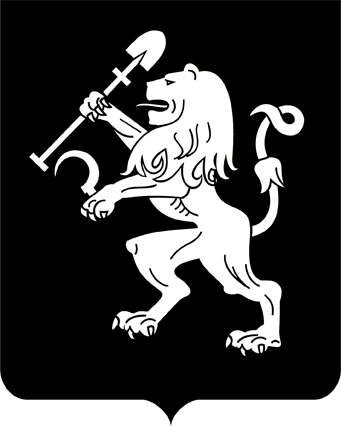 АДМИНИСТРАЦИЯ ГОРОДА КРАСНОЯРСКАРАСПОРЯЖЕНИЕО внесении изменений в распоряжение администрации городаот 25.01.2010 № 67-ж и о признании утратившими силу правовых актов администрации городаВ целях приведения правовых актов города в соответствие с действующим законодательством, руководствуясь статьями 41, 58, 59 Устава города Красноярска, распоряжением Главы города от 22.12.2006 № 270-р:1. Внести в распоряжение администрации города от 25.01.2010                    № 67-ж «О разработке единых форм заявлений» следующие изменения:1) в пункте 1 слова «и утверждения» исключить;2) в приложении к распоряжению:в наименовании слова «и утверждения» исключить;в пункте 1.1 слова «на услуги» заменить словами «на муници-пальные услуги (далее – услуги)»;дополнить пунктами 1.3, 1.4 следующего содержания:«1.3. Форма заявления приводится в приложении к административному регламенту предоставления услуги.1.4. Формы заявлений подлежат размещению на официальном сайте администрации города Красноярска: www.admkrsk.ru.»;в пункте 2.3:в абзаце первом слова «или территориального подразделения»               исключить;в абзаце втором слова «и территориальными подразделениями» исключить;раздел III «Разработка и утверждение форм заявлений» признать утратившим силу.2. Признать утратившими силу:распоряжение администрации города от 22.09.2010 № 1078-ж             «Об утверждении форм заявлений, подаваемых в администрации районов в городе Красноярске»;пункт 2 распоряжения администрации города от 23.04.2012                   № 778-ж «Об утверждении Административного регламента предоставления муниципальной услуги по предоставлению освободившихся              жилых помещений в коммунальных квартирах».3. Настоящее распоряжение опубликовать в газете «Городские                   новости» и разместить на официальном сайте администрации города.Первый заместительГлавы города 	     						  	     А.В. Давыдов21.06.2021№ 72-орг